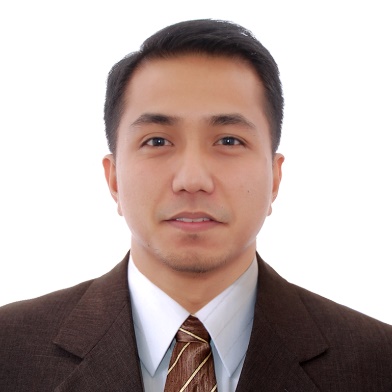 AUGUSTO WONG CARPIO – CV No. 1999188Objective

To contribute actively to the development and growth of a company by utilizing my knowledge, experience and skills.
Summary

Over 4 years’ progressively responsible administrative experience. Highly skilled in preparing and managing office correspondence, reports and documents, and operating office functions, including auto-mechanical works. Demonstrated ability to work in the top Car Manufacturing company and able to manage general office operations. Skilled in MS Word and MS Excel.
Core CompetenciesHands on experience in handling administrative requestsProficient in delivery services and navigation processesWork Order PrioritizationStrong auto-mechanical background and ability to identify potential vehicle operation problems. Mindful of all current safety rules governing vehicle operation.Excellent driving historySkilled in handling the necessary paper trails and associated documentation workProficient in resolving the technical minorities of delivery vehiclesWell-trained in administrative workHard working, flexible and willing to be trained.Ability to work independently, both as a leader and a member of a global teamAbility to multi taskAbility to prioritize and follow up on issuesSelf-motivated, dynamic team playerProficient in Microsoft OfficeWith good Analytical, Leadership & Marketing SkillsAble to work under pressure
Academic Qualification
Bachelor of Science in Custom Administration (BSCA)
Philippine Maritime Institute
SY: 2004-2010Professional ExperienceCompany		TOYOTA MOTOR PHILIPPINES CORPORATION
Address			Head Office & Santa Rosa Plant, Philippines
Position			Administrative Associate
Department		General Services Department – Motor Pool 
Tenure			December 2012 – December 2016 Key Responsibilities:Serves as a liaison officer managing administrative activities in General Services DepartmentReceive requests for car parts replacement and create job ordersResponsible for submitting reports to GSD Heads for approval and processingCoordinate and submit all locking documents for claims of insuranceCoordinate and organize spare parts packages issued by Toyota DealersRegistration of order confirmationsEnsure materials/products are received/installed and deliver the car to dealers for repair when necessaryReceive requests for shuttle services from different department Process and allocate schedule services and dispatch additional vehicles when necessaryManage and document trip tickets and assign each driver their respective trip schedulesMonitor and document gas consumptionServes as a team leader managing car requests to be used for company events (Toyota Model new launches, Auto show and race cups)Coordinate details of events and manage vehicle allocation neededCreate a detailed schedule of drivers and provide allowances released by Marketing TeamDocument expenses used for gas consumption, toll fees, parking and miscellaneous feesCoordinate with Public Relation Officers for media test driveSchedule and monitor incoming and outgoing vehicles used for photoshoot, test drive and comparison to other modelsResponsible in processing new/renewal of RFID Electronic Toll Collection (ETC) tags of all vehicles for corporate useAdminister plate number registration in Land Transportation OfficeCompany		BENCH Lifestyle/Clothing
Position			Warehouse Personnel 
Department		Imported Purchase Order (IPO)
Tenure			May 2012 – October 2012 Key Responsibilities:Receiving and processing warehouse stock productsPrepare and complete orders for delivery or pickup according to schedule (load, pack, wrap, label, ship)Open bales, crates and other containersSort and place materials or items on racks, shelves or in bins according to organizational standardsMaintains inventory controls by collecting stock location orders, printing request, recording amounts of materials or items received or distributed through a computer. May also assist in counting of physical inventoryPrepare parcels for mailingMaintains safe and clean work environment by keeping shelves, pallet area, and workstations neat; maintaining clean shipping supply area; complying with procedures, rules, and regulations.Complete diary logs into inventoryReport any discrepanciesCommunicate and cooperate with supervisors and coworkersOperate and maintain preventively warehouse vehicles and equipmentFollow quality service standards and comply with procedures, rules and regulationsCompany		Jollibee Foods Corporation – Philippines
Position			Service Crew / Kitchen
Tenure			September 2006 – February 2007 Key Responsibilities:Take orders from customers and present them as requestedProcess bills for the customer and also issue them receiptsHelp with outdoor delivery or with food preparation at the kitchen, depending on what is required at any particular timePack foods ordered by customers and serve them in the most efficient mannerSet the table in an orderly manner before customers show upGet tables cleaned once customers are through with their diningProvide helpful answers to queries or questions proffered by customersFurnish customers with helpful information regarding service time and special deal offers.Personal Information
Birthday			4 August 1987
Citizenship		Filipino
Address			101 Mazhar Plaza Building Salahuddin Deira, Dubai
Visa Status		Visit Visa valid until 16th FebruaryReference
Available upon requestAUGUSTO WONG CARPIO – CV No. 1999188To interview this candidate, please send your company name, vacancy and salary offered details along with this or other CV Reference Numbers that you may have short listed from http://www.gulfjobseeker.com/employer/cvdatabasepaid.php addressing to HR Consultant on cvcontacts@gulfjobseekers.comWe will contact the candidates to ensure their availability for your vacancy and send you our service HR Consulting Fees quotation for your approval. Whatsapp +971504753686______________________________________